香港交易及結算所有限公司及香港聯合交易所有限公司對本公告之內容概不負責，對其準確性或完整性亦不發表任何聲明，並明確表示概不就因本公告全部或任何部分內容而產生或因倚賴該等內容而引致之任何損失承擔任何責任。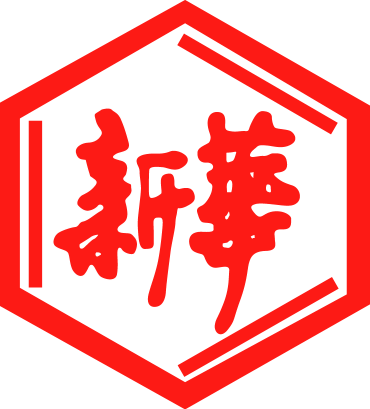 山東新華製藥股份有限公司Shandong Xinhua Pharmaceutical Company Limited（於中華人民共和國註冊成立之股份有限公司）（股份代碼：0719）2019年第一季度業績（本報告期由2019年1月1日至2019年3月31日止）本公告乃根據香港聯合交易所有限公司證券上市規則（「上市規則」）第13.09條及第13.10B條及證券及期貨條例（香港法例第571章）第XIVA部項下的內幕消息條文（定義見上市規則）而作出。山東新華製藥股份有限公司（「本公司」）董事會（「董事會」）謹此宣佈本公司及其附屬公司（「本集團」）截至2019年3月31日止三個月未經審核的綜合業績。本公告所載之財務資料均按照《中國企業會計準則》（定義見上市規則）編製而且已經董事會審核委員會審視並核准。本公告分別以中文及英文編製，若中、英文版有任何差異，概以中文為准。A. 報告期內未經審核業績1、主要會計資料及財務指標注：2018年本公司實施以資本公積金向全體股東每10股轉增3股，對以前年度基本每股收益和稀釋每股收益進行重新列報。2、利潤表B. 本報告期內生效的會計政策變更及其影響於本報告期內生效的適用會計政策變更如下：2018年12月7日，財政部以財會〔2018〕35號修訂發佈了《企業會計準則第21號—租賃》(以下簡稱“新租賃準則”)，要求在境內外同時上市的企業以及在境外上市並採用國際財務報告準則或企業會計準則編制財務報表的企業自2019年1月1日起施行。本集團在編制2019年一季度財務報表時，執行了新租賃準則，並按照有關的銜接規定進行了處理。會計政策變更後採用的會計政策及其影響本集團按照新租賃準則的要求進行銜接調整：根據首次執行新租賃準則的累積影響數，調整首次執行當年年初留存收益及財務報表其他相關項目金額，不調整可比期間信息。合併資產負債表調整情況說明：新租賃準則要求承租人對所有租賃（短期租賃和低價值資產租賃除外）確認使用權資產和租賃負債，因此公司於2019年1月1日，合併資產負債表調增使用權資產人民幣2,232,117.00元，調增一年內到期的非流動負債人民幣611,583.91元，調增租賃負債人民幣1,620,533.09元。由於上述會計準則的變化，自本報告期業績開始公司須對原會計政策進行相應變更並執行上述經更新後的會計政策。 董事會已於本公告日期審議並通過上述對適用會計政策的變更，而本公告所披露之本報告期內數據已經採納並反映有關經更新後的會計政策。山東新華製藥股份有限公司承董事會命                                                            張代銘                                                            董事長二零一九年四月二十三日，中國 淄博於本公告日期，本公司董事會由下列董事組成：項目於2019年3月31日（未經審核）人民幣元於2018年12月31日（經審核）人民幣元增減總資產6,040,069,275.995,916,156,319.632.09%歸屬於上市公司股東的淨資產2,791,190,265.402,687,248,318.013.87%項目2019年1-3月（未經審核）人民幣元2018年1-3月（未經審核）人民幣元與去年同期增減營業收入1,617,765,684.101,417,348,459.3514.14%歸屬於上市公司股東的淨利潤75,444,841.6567,593,570.1811.62%歸屬於上市公司股東的扣除非經常性損益的淨利潤72,681,010.6865,231,667.7711.42%經營活動產生的現金流量淨額56,302,679.51（4,063,722.33）不適用基本每股收益（人民幣元/股）0.120.119.09%稀釋每股收益（人民幣元/股）0.120.119.09%加權平均淨資產收益率2.76%2.71%上升0.05個百分點項目2019年1-3月2019年1-3月2018年1-3月2018年1-3月合併人民幣元（未經審核）母公司人民幣元（未經審核）合併人民幣元（未經審核）母公司人民幣元（未經審核）一、營業總收入1,617,765,684.10862,500,597.831,417,348,459.35801,008,517.76    其中:營業收入1,617,765,684.10862,500,597.831,417,348,459.35801,008,517.76二、營業總成本1,522,448,625.09772,990,645.411,337,393,218.41722,041,019.53   其中：營業成本1,096,865,304.85621,931,945.901,012,624,493.50595,945,265.77         稅金及附加16,654,486.017,737,693.6515,944,379.608,857,629.90         銷售費用259,986,101.1221,669,377.60192,083,579.2518,739,120.38         管理費用70,226,056.7753,672,034.6951,887,003.0939,485,155.87         研發費用57,253,929.7148,081,597.9442,910,383.2838,133,410.69         財務費用21,462,746.6319,897,995.6321,943,379.6920,880,436.92         其中：利息費用14,445,199.3914,445,199.3912,648,070.8012,648,070.80               利息收入942,162.44760,434.66702,917.39538,696.91         資產減值損失----         信用減值損失----     加：其他收益4,586,705.024,480,550.022,553,700.012,553,700.01         投資收益（損失以括弧填列）334,052.94334,052.94807,270.99807,270.99         其中：對聯營企業和合營企業的投資收益（損失以括弧填列）334,052.94334,052.94--         資產處置收益（損失以括弧填列）133,427.77133,427.77101,286.7186,793.68         其中：出售物業的盈利（虧損以括弧填列）----三、營業利潤（虧損以括弧填列）100,371,244.7494,457,983.1583,417,498.6582,415,262.91    加：營業外收入566,718.09543,216.12882,211.16685,257.18    減：營業外支出2,002,109.141,990,732.321,512,635.741,447,734.87四、利潤總額（虧損總額以括弧填列）98,935,853.6993,010,466.9582,787,074.0781,652,785.22    減：所得稅費用17,085,692.4813,901,462.1012,939,245.7512,247,917.78五、淨利潤（淨虧損以括弧填列）81,850,161.2179,109,004.8569,847,828.3269,404,867.44（一）按經營持續性分類      1.持續經營淨利潤（淨虧損以括弧填列）81,850,161.2179,109,004.8569,847,828.3269,404,867.44      2.終止經營淨利潤（淨虧損以括弧填列）----（二）按所有權歸屬分類      1.歸屬於母公司所有者的淨利潤75,444,841.65-67,593,570.18-      2.少數股東損益6,405,319.56-2,254,258.14-六、其他綜合收益的稅後淨額（淨虧損以括弧填列）26,257,980.8326,986,344.00（33,207,681.02）（32,042,089.60）    歸屬母公司所有者的其他綜合收益的稅後淨額26,405,930.74-（32,992,819.09）-   （一）不能重分類進損益的其他綜合收益26,986,344.0026,986,344.00（32,042,089.60）（32,042,089.60）      其他權益工具投資公允價值變動26,986,344.0026,986,344.00（32,042,089.60）（32,042,089.60）   （二）將重分類進損益的其他綜合收益（580,413.26）-（950,729.49）-     外幣財務報表折算差額（580,413.26）-（950,729.49）-    歸屬於少數股東的其他綜合收益的稅後淨額（147,949.91）-（214,861.93）-七、綜合收益總額108,108,142.04106,095,348.8536,640,147.3037,362,777.84    歸屬於母公司股東的綜合收益總額101,850,772.39-34,600,751.09-    歸屬於少數股東的綜合收益總額6,257,369.65-2,039,396.21-八、每股收益：    （一）基本每股收益（元/股）0.12-0.11-    （二）稀釋每股收益（元/股）0.12-0.11-執行董事：張代銘先生（董事長）杜德平先生獨立非執行董事：杜冠華先生李文明先生盧華威先生非執行董事：任福龍先生徐  列先生